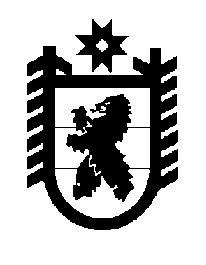 Российская Федерация Республика Карелия    ПРАВИТЕЛЬСТВО РЕСПУБЛИКИ КАРЕЛИЯПОСТАНОВЛЕНИЕот 10 августа 2015 года № 249-Пг. Петрозаводск О внесении изменений в постановление ПравительстваРеспублики Карелия от 23 апреля 2014 года № 129-ППравительство Республики Карелия п о с т а н о в л я е т:1. Внести в раздел 4 Региональной адресной программы по переселению граждан из аварийного жилищного фонда на 2014-2017 годы, утвержденной постановлением Правительства Республики Карелия 
от 23 апреля 2014 года № 129-П (Собрание законодательства Республики Карелия, 2014, № 4, ст. 627; № 5, ст. 807; № 10, ст. 1824; Официальный интернет-портал правовой информации (www.pravo.gov.ru), 3 апреля 
2015 года, № 1000201504030002; 30 июня 2015 года, № 1000201506300002), следующие изменения:а) абзац двадцатый дополнить словами «в году, в котором  осуществляется утверждение Программы»;б) абзац двадцать первый дополнить словами «в году, в котором  осуществляется утверждение Программы»;в) абзац двадцать второй дополнить словами «в году, в котором  осуществляется утверждение Программы»;г) абзацы двадцать восьмой, двадцать девятый, тридцать четвертый, тридцать пятый признать утратившими силу.2. Действие настоящего постановления распространяется на правоотношения, возникшие с 23 апреля 2014 года.Исполняющий обязанностиГлавы Республики Карелия                             	                            О.Ю. Громов